Today’s ServiceNov 8, 2020Call to Worship                                                                                                                                                                                       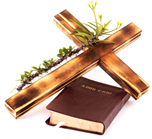 Hymn Announcements Prayer RequestsMusicSermonOffering (on table) From the PastorSpiritual discernment, or ‘wisdom’, is the ability to tell the difference between truth and error which, in turn, is critical to our walk with and for God.  Hebrews 5:11-14 shows how spiritual discernment is developed: by studying and becoming ‘skilled’ in the Word of God (by which we define righteousness) and “constant practice” (through which we gain experience).  By knowing and obeying the Word of God, we will be “trained by constant practice to distinguish good from evil;” able to discern the voice of the world from the voice of God, which helps us fend off temptation and allows us to “hate what is evil; cling to what is good” (Romans 12:9).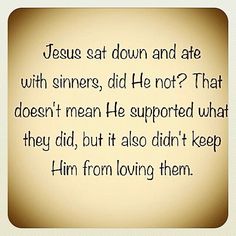  Pastor TonyChurch Information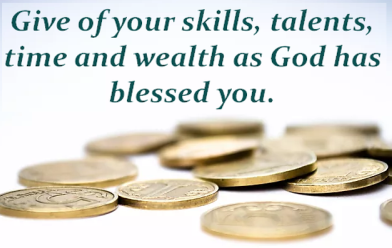 Last Week’s giving:    $1,166 + Online: $500 =  $1,666EldersTony Raker (Pastor)..……………….  pastor@graceevfreechurchva.orgDelmas (Moe) Ritenour….…………………………..  moemar@shentel.net Finance:   Linda Fraley ………………………………..  lindaf12@shentel.net IT & Media:  Rob Moses & Scott TuckerBulletin: Rob Moses ……………….  admin@graceevfreechurchva.org Breakfast: Tammy Copeland ……….…tammyscopeland@gmail.com 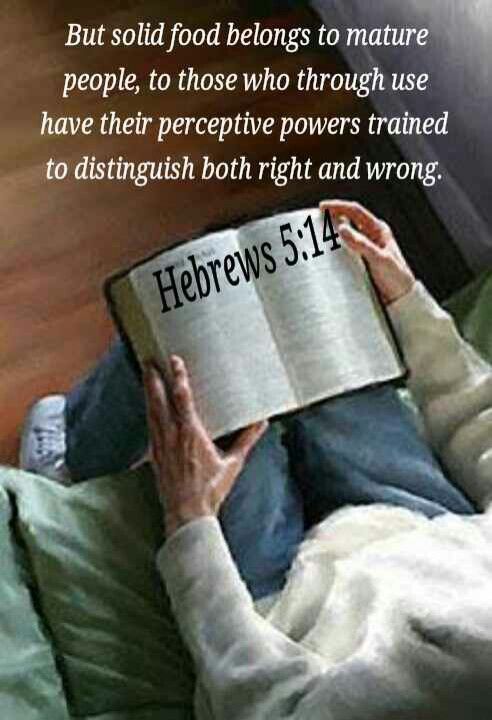 718 E Queen Street, Strasburg, VA 22657,     540-465-4744 msg ph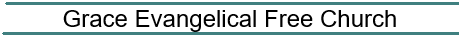   https://graceevfreechurchva.orgPlease turn off or mute cell phones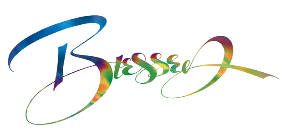 Notes: 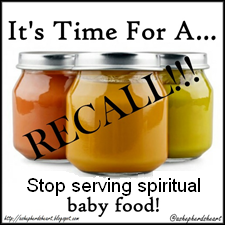 